УКРАЇНА     ЧЕРНІГІВСЬКА МІСЬКА РАДА    Р О З П О Р Я Д Ж Е Н Н ЯПро проведення Одинадцятого міжрегіонального живописного конкурсу-пленеру«Легенди та міфи Чернігова»Керуючись статтею 42 Закону України «Про місцеве самоврядування в Україні», з метою пропаганди традиційної національної культури, презентації сучасного образотворчого мистецтва юних українських митців, висвітлення глибини та естетики архітектурно-ландшафтних краєвидів засобами живопису, удосконалення досвіду художньо-мистецької діяльності, підвищення рівня творчої майстерності в станковій декоративній композиції, створення умов для подальшого розвитку юнацького пленерного руху в Україні, сприяння зростанню культурного рівня мешканців міста та зміцненню патріотичних почуттів чернігівців, піднесення культурно-туристичного іміджу м. Чернігова та з нагоди відзначення Дня міста та 75-ї річниці визволення Чернігова від нацистських загарбників:Провести з 18 до 20 вересня 2018 року включно Одинадцятий міжрегіональний живописний конкурс-пленер «Легенди та міфи Чернігова» (далі – конкурс-пленер) в рамках Шістнадцятого міського фестивалю культури і мистецтв «Чернігів – рідне місто моє», присвяченого Дню міста та 75-й річниці визволення Чернігова від нацистських загарбників.2.	Утворити організаційний комітет з підготовки та проведення конкурсу-пленеру згідно з додатком.3.  Управлінню культури та туризму Чернігівської міської ради (Шевчук О. І.) забезпечити організацію та проведення конкурсу-пленеру.4.	Видатки на проведення конкурсу-пленеру здійснити за рахунок бюджетних коштів, передбачених на фінансування заходів управління культури та туризму Чернігівської міської ради (Шевчук О. І.), на 2018 рік.5.	Прес-службі Чернігівської міської ради (Подорван А. Ф.), комунальному підприємству «Телерадіоагенство «Новий Чернігів» Чернігівської міської ради (Капустян О. І.) забезпечити висвітлення заходів, пов’язаних з проведенням конкурсу-пленеру. 6.	Контроль за виконанням цього розпорядження покласти на заступника міського голови О. П. Хоніч.Міський голова								В. А. Атрошенко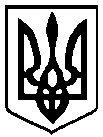 11 вересня 2018 року           м. Чернігів № 251-р